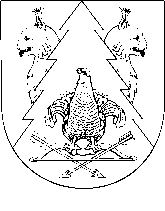 от «30» октября 2019 года  № 39Об утверждении Порядка формирования перечня налоговых расходов в муниципальном образовании «Ардинское сельское поселение» В соответствии со статьей 174.3 Бюджетного кодекса Российской Федерации, Администрация муниципального образования «Ардинское сельское поселение»ПОСТАНОВЛЯЕТ:1. Утвердить прилагаемый Порядок формирования перечня налоговых расходов в муниципальном образовании «Ардинское сельское поселение».2. Настоящее постановление вступает в силу со дня его обнародования.3. Настоящее постановление обнародовать на информационном стенде  муниципального образования «Ардинское сельское поселение» в установленном порядке и разместить в информационно-телекоммуникационной сети «Интернет» 
на официальном сайте муниципального образования «Килемарский муниципальный район» http://mari-el.gov.ru/kilemary/Pages/main.aspx.4. Контроль за исполнением настоящего постановления оставляю за собой.Глава администрации муниципального образования«Ардинское сельское поселение»                         Н.И.АлатайкинаУТВЕРЖДЕНпостановлением Администрациимуниципального образования«Ардинское сельское поселение»от 30  октября 2019 г. № 39Порядок формирования перечня налоговых расходов в муниципальном образовании «Ардинское сельское поселение» Настоящий Порядок определяет правила формирования перечня налоговых расходов муниципального образования «Ардинское сельское поселение» (далее - Перечень)Для целей настоящего Порядка используются основные понятия:куратор налогового расхода - Администрация муниципального образования «Ардинское сельское поселение», ответственный в соответствии с полномочиями, установленными нормативными правовыми актами муниципального образования «Ардинское сельское поселение» и (или) целей социально-экономической политики муниципального образования «Ардинское сельское поселение»,  не относящихся к муниципальным программам муниципального образования «Ардинское сельское поселение»;перечень налоговых расходов муниципального образования «Ардинское сельское поселение» - документ, содержащий сведения о распределении налоговых расходов муниципального образования «Ардинское сельское поселение» в соответствии с целями муниципальных программ муниципального образования «Ардинское сельское поселение», их структурных элементов 
и  (или) целями социально-экономической политики муниципального образования «Ардинское сельское поселение», не относящимися к муниципальным программам муниципального образования «Ардинское сельское поселение», а также о кураторах налоговых расходов.Перечень формируется уполномоченным органом, осуществляющим часть полномочий по составлению и рассмотрению проекта бюджета поселения, утверждению и исполнению бюджета поселения, осуществлению контроля за его исполнением, составлению и утверждению отчета об исполнении бюджета поселения  (далее – Уполномоченный орган) ежегодно на очередной финансовый год и на плановый период в разрезе муниципальных программ муниципального образования «Ардинское сельское поселение», их структурных элементов, а также направлений социально-экономической политики муниципального образования «Ардинское сельское поселение», кураторов налоговых расходов и содержит указания на устанавливающие соответствующие налоговые расходы положения (статьи, части, пункты, подпункты, иные структурные единицы) нормативно-правовых актов муниципального образования «Ардинское сельское поселение».Принадлежность налоговых расходов к муниципальным  программам муниципального образования «Ардинское сельское поселение» и (или) целям социально-экономической политики муниципального образования «Ардинское сельское поселение» определяется посредством соотнесения целей указанных расходов с приоритетами и целями соответствующих муниципальных программ муниципального образования «Ардинское сельское поселение», 
их структурных элементов и (или) целями социально-экономической политики муниципального образования «Ардинское сельское поселение».Проект перечня на очередной финансовый год и на плановый период формируется Уполномоченным органом по форме согласно приложению к настоящему Порядку в 2019 году - в течение 10 рабочих дней со дня вступления в силу настоящего Порядка, в последующие годы – до 25 марта и в течение 3 рабочих дней направляется в Администрацию муниципального образования «Ардинское сельское поселение» - куратору налоговых расходов.Куратор налоговых расходов в течение 10 рабочих дней со дня поступления от Уполномоченного органа проекта Перечня рассматривает его на предмет предлагаемого распределения налоговых расходов муниципального образования «Ардинское сельское поселение» в соответствии с целями муниципальных программ муниципального образования «Ардинское сельское поселение», их структурных элементов и (или) целями социально-экономической политики муниципального образования «Ардинское сельское поселение», не относящимися к муниципальным программам муниципального образования «Ардинское сельское поселение».В случае несогласия куратора налоговых расходов с предлагаемым распределением налоговых расходов муниципального образования «Ардинское сельское поселение» в соответствии с целями муниципальных программ муниципального образования «Ардинское сельское поселение», их структурных элементов и (или) целями социально-экономической политики муниципального образования «Ардинское сельское поселение», не относящимися к муниципальным программам муниципального образования «Ардинское сельское поселение», Уполномоченный орган обеспечивает проведение согласованных совещаний с соответствующими ответственными исполнителями куратора налоговых расходов (Администрации муниципального образования «Ардинское сельское поселение») в 2019 году - в течение 10 рабочих дней со дня поступления предложений в Уполномоченный орган, в последующие годы – до 30 апреля.В случае, если от куратора налоговых расходов не поступило предложений по проекту Перечня в срок, установленный абзацем первого настоящего пункта, проект Перечня считается согласованным.Перечень формируется Уполномоченным органом и утверждается приказом Уполномоченного органа до 1 ноября текущего года финансового года.Перечень размещается на официальном сайте муниципального образования «Килемарский муниципальный район» в информационно-телекоммуникационной сети «Интернет» в срок не позднее 1 декабря текущего года.В случае внесения в текущем финансовом году изменений в перечень муниципальных программ муниципального образования «Ардинское сельское поселение», их структурных элементов и (или) в случае изменения полномочий куратора налоговых расходов, в связи с которыми возникает необходимость внесения изменений в Перечень, кураторы налоговых расходов не позднее 10 рабочих дней со дня возникновения указанных изменений направляют в Уполномоченный орган информацию для внесения соответствующих изменений в Перечень.АРДА ЯЛПОСЕЛЕНИЙЫНАДМИНИСТРАЦИЙ  АДМИНИСТРАЦИЯ АРДИНСКОГО СЕЛЬСКОГО ПОСЕЛЕНИЯПУНЧАЛПОСТАНОВЛЕНИЕ